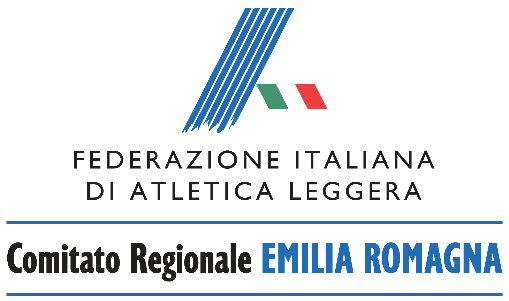 Richiesta organizzazione MANIFESTAZIONI INVERNALI ISTITUZIONALI REGIONALI 2022Richiede l’assegnazione del seguente campionato:Propone la seguente sede di svolgimento:RESPONSABILE ORGANIZZATIVO  Data ___________________________		In fede_______________________________________La Società deve compilare il presente modulo e trasmetterlo allo scrivente Comitato Regionale (cr.emiliar@fidal.it) entro il 22 novembre 2021 ore 12:00.La societàLa società(denominazione)(cod. FIDAL)(denominazione)(data svolgimento)(città)(provincia)(indirizzo)(indirizzo)(eventuali indicazioni stradali )(eventuali indicazioni stradali )(cognome nome)(cognome nome)(cognome nome)(cognome nome)(cognome nome)(cognome nome)TelefonodallealleCellularedallealle